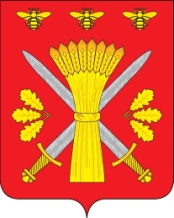 РОССИЙСКАЯ ФЕДЕРАЦИЯОРЛОВСКАЯ ОБЛАСТЬТРОСНЯНСКИЙ  РАЙОННЫЙ СОВЕТ НАРОДНЫХ ДЕПУТАТОВРЕШЕНИЕ  17 сентября 2020 г.                                                              №264               с.ТроснаПринято на тридцать седьмом  заседании районного Совета пятого созыва О внесении изменений в решение Троснянского районногоСовета народных депутатов №223 от 24.03.2020 года «О муниципальной службе и  денежном содержании,материальном стимулировании служащих, рабочихадминистрации Троснянского района»На основании Трудового кодекса РФ,  Федерального закона от 02.03.2007 N 25-ФЗ "О муниципальной службе в Российской Федерации", Закона Орловской области от 09.01.2008 N 736-ОЗ "О муниципальной службе в Орловской области", Троснянский районный Совет народных депутатов решил:1. Внести в решение Троснянского районного Совета народных депутатов №223 от 24.03.2020 года «О муниципальной службе и  денежном содержании, материальном стимулировании служащих, рабочих администрации Троснянского района» следующие изменения:1) в Приложении  N 1 к Положению "О денежном содержании и материальном стимулировании служащих и рабочих " исключить следующие строки:«4. Специалист по земельным отношениям отдела по управлению муниципальным имуществом5. Специалист по управлению муниципальным имуществом отдела по управлению муниципальным имуществом.»2. Настоящее решение вступает в силу с момента обнародования.Председатель районного Совета                Глава районанародных депутатов                                      В.И. Миронов                                        А.И. Насонов